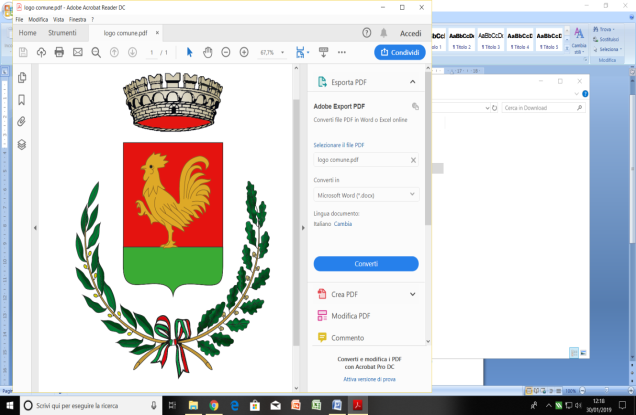 REGOLAMENTO COMUNALE PER L’EROGAZIONE DI CONTRIBUTI ALLE ASSOCIAZIONI SPORTIVE  Approvato con deliberazione del C.C. n. …. Del ……ART. 1OGGETTO	L’Amministrazione comunale, in considerazione della rilevanza sociale che riveste lo sport come fondamentale  momento di aggregazione, di educazione, e di integrazione sociale, ne promuove la diffusione e la pratica sul territorio comunale.	Il presente regolamento disciplina, in attuazione dell’art. 12 della L. n. 241/90 e dello Statuto Comunale,  le procedure, i criteri e le modalità cui si attiene l’Amministrazione comunale ai fini  della concessione di patrocini, collaborazioni e contributi economici a Società e Associazioni che svolgono, nel territorio comunale, attività sportive che non abbiano fini di lucro.ART. 2FINALITA’	Gli interventi dell’Amministrazione comunale saranno finalizzati al perseguimento dei seguenti obiettivi:favorire attività, manifestazioni ed iniziative rivolte all’avviamento dei giovani allo sport  ed all’incremento dell’attività sportiva sul territorio comunale;sostenere attività, manifestazioni ed iniziative sportivo-amatoriali;sostenere iniziative di formazione ed educazione sportiva, con particolare attenzione a quelle organizzate  dalle istituzioni della scuola dell’obbligo, anche in collaborazione  con l’associazionismo sportivo locale;favorire attività finalizzate all’avviamento alla prativa sportiva di persone disabili e/o in condizioni di disagio sociale.ART. 3TIPOLOGIE D’INTERVENTO	L’intervento di sostegno da parte dell’Amministrazione comunale si realizza mediante patrocinio, collaborazione e contributo.	Il patrocinio consiste nel riconoscimento del Comune  ad iniziative e manifestazioni, di cui si accolgono le finalità e le modalità di realizzazione, in virtù del loro particolare valore sociale, educativo e sportivo. Il patrocinio può prevedere la concessione a titolo gratuito di strutture, beni o servizi comunali; come disciplinato dall’apposito regolamento approvato con deliberazione del C.C. n.15 del 14.3.2019	La collaborazione consiste nella partecipazione dell’Amministrazione, con l’apporto dei propri  uffici e/o servizi, ad iniziative di cui si accolgano le finalità e le modalità di realizzazione. Tale collaborazione si potrà realizzare sia in termini di idee che di mezzi.	Il contribuito consiste nell’assegnazione di un vantaggio economico diretto e/o indiretto ad attività o iniziative che si realizzano sul territorio comunaleART. 4BENEFICIARI.	Il sostegno dell’Amministrazione comunale potrà essere assegnato ad:Associazioni sportive senza scopo di lucro, operanti sul territorio, che svolgano attività dilettantistiche e che siano regolarmente  affiliate alle Federazioni sportive riconosciute dal C.O.N.I;Enti pubblici, cooperative, fondazioni ed altre istituzioni che non perseguono finalità di lucro, che operino, di norma sul territorio comunale.		Possono accedere alle azioni di sostegno economico comunale coloro che risultano essere in possesso dei requisiti di seguito indicati, che dovranno essere dichiarati ai sensi del DPR 445/00 nella domanda di richiesta:pratica della propria attività sportiva sul territorio comunale  da  almeno due anni;anzianità di almeno due anni di attività nell’ambito della federazione di appartenenza, regolarmente affiliate al CONI e rette da organi elettivi;assenza di richiami da parte dell’Amministrazione Comunale per uso inadeguato degli impianti e delle attrezzature degli stessi;assenza di procedimenti in corso per ritardato pagamento, nell’uso degli impianti sportivi;ART. 5COMPETENZE  E MODALITA’ DI ASSEGNAZIONE DEI CONTRIBUTI		La concessione dei contributi è disposta,  dal dirigente del settore  previa istruttoria,   con  proprio provvedimento (Determina  Dirigenziale) , privilegiando quei soggetti che danno lustro alla Città  o che   rivolgono maggiore attenzione a quelle attività sportive che rivestono un ruolo importante di aggregazione sociale e di formazione umana e culturale quali: la progettualità  e  diffusione della pratica e cultura sportiva, con particolare  attenzione alla didattica sportiva per giovani e bambini; attività rivolte a favore di soggetti portatori di handicap; attività sportive che favoriscono l’integrazione dei cittadini stranieri con progetto  concordato con l’assessorato di competenza; attività sportive che favoriscono la promozione, l’avvicinamento e la pratica di nuovi  sport non ancora presenti nel nostro territorio comunale; 				L’erogazione del contributo verrà disposta con apposito provvedimento dirigenziale dell’Area di appartenenza.		Il contributo potrà essere assegnato sia per l’attività ordinaria svolta dall’Associazione durante la stagione sportiva, sia per iniziative e manifestazioni  occasionali o straordinarie.                  Sono esclusi dalla concessione di contributi ordinari le associazioni che utilizzano strutture sportive di proprietà comunale;			I contributi per iniziative e manifestazioni straordinarie od occasionali nell’anno solare non potranno essere, di norma, più di due, a distanza di almeno 6 mesi. ART. 6RICHIESTA DI CONTRIBUTI PER ATTIVITA’ ORDINARIA		I soggetti interessati al contributo relativo all’attività ordinaria, dovranno presentare entro il 30 aprile di ogni anno apposita domanda firmata dal legale rappresentante.L’istanza, ai sensi e con le modalità previste dal DPR 445/00, dovrà contenere le seguenti indicazioni: l’esatta ragione sociale;indirizzo della sede sociale e/o recapito postale;cognome e nome del presidente, indirizzo e numero telefonico;l’anno di inizio dell’attività sul territorio comunale;le modalità di pagamento dell’eventuale contributo.      La domanda dovrà, altresì, essere corredata dalla seguente documentazione:copia dello statuto  e dell’atto costitutivo;dichiarazione attestante il numero complessivo degli atleti tesserati divisi per fasce di età, nonché del numero degli stessi residenti sul territorio comunale;relazione sulle attività svolte nell’ultimo biennio con indicazione della categoria della competizione ( locale, provinciale, regionale o nazionale);relazione sul programma di attività attinente la stagione per la quale si richiede il contributo, con indicazione dei contenuti dell’attività stessa, tempi e modalità di svolgimento, nonché dei destinatari di essa;ultimo rendiconto delle spese approvate;Piano finanziario previsto per la stagione per la quale si richiede il contributo, con specifica indicazione dei contributi  attribuiti da altri soggetti pubblici e/o privati;copia del certificato di affiliazione per l’anno in corso alla competente federazione;dichiarazione di assenza di provvedimenti di natura giudiziale che inficiano sull’affidabilità morale dell’istante, nonché di procedimenti penali in corso per l’applicazione di una delle misure di prevenzione di cui alla L. 1423/56 a carico di chi ne ha la rappresentanza legale. 		Nella domanda andranno indicate l’anno di inizio dell’attività sul territorio comunale e le modalità di pagamento dell’eventuale contributo.ART. 7CRITERI PER L’EROGAZIONE DI CONTRIBUTI PER L’ATTIVITA’ ORDINARIA 		L’attribuzione del punteggio per la quantificazione del contributo richiesto, verrà effettuata tenendo conto dei seguenti criteri: anzianità dell’attività sportiva sul territorio comunale:- da  5 anni									punti 5- da  10 anni									punti 10h)  numero degli iscritti, divisi per fasce di età e residenza, che verrà moltiplicato per un apposito  coefficiente  secondo la seguente tabella:- 0 – 5 anni residente				coef.     6- 0 – 5 anni non res.				coef.	3 - 6 – 14  anni residente			              coef.     4- 6 – 14 anni non residente			coef. 	2- 15 – 19 anni residente			              coef.	2- 15 – 19 anni non residente			coef.	1		- oltre 19					coef. 	0,5i)  numero ed importanza dei campionati o gare a cui  partecipa, organizzati da federazioni sportive e/o Enti di promozione sportiva riconosciuti dal Coni così distinti:- locali					coef.	0,5- provinciali				coef.	1- regionali				coef.	2- nazionali				coef.	4- internazionali			               coef.	6    entità del bilancio della Società risultante dall’ultimo rendiconto approvato:- da € 0	a € 20.000				punti	5- da € 20.000 a € 50.000			punti	10- oltre € 50.000					punti 	15 		Al fine di stabilire l’entità del contributo da concedere ad ogni soggetto, le risorse disponibili a tale finalità saranno divise per il punteggio complessivo attribuito a tutte le società richiedenti. Il quoziente così ottenuto verrà moltiplicato per il totale dei punti assegnato a  ciascuna Società. Il vantaggio economico così determinato potrà essere corrisposto  attraverso un contributo in denaro.ART. 8RICHIESTA DI CONTRIBUTO PER MANIFESTAZIONI STRAORDINARIE   		La domanda intesa ad ottenere la concessione di un contributo da parte del Comune per manifestazioni ed iniziative straordinarie o occasionali deve essere presentata almeno 30 giorni prima della data di realizzazione dell’iniziativa. 		Alla domanda, in cui deve essere indicata l’esatta ragione sociale, vanno allegati:lo statuto;l’ultimo rendiconto delle spese approvate;il bilancio dell’anno in corso;il programma della manifestazione per la quale si richiede il contributo, con indicazione dei contenuti dell’attività stessa, tempi e modalità di svolgimento nonché dei destinatari di essa;le spese previste per la realizzazione della suddetta manifestazione, con specifica indicazione di eventuali contributi richiesti ad altri soggetti pubblici e/o privati.dichiarazione di assenza di provvedimenti di natura giudiziale che inficiano sull’affidabilità morale dell’istante, nonché di procedimenti penali in corso per l’applicazione di una delle misure di prevenzione di cui alla L. 1423/56 a carico di chi ne ha la rappresentanza legale. ART.9CRITERI PER L’EROGAZIONE DI CONTRIBUTI PER MANIFESTAZIONI STRAORDINARIE		La concessione del contributo straordinario è disposta, previa istruttoria dell’Area di competenza,   con  provvedimento del dirigente del settore e su proposta dell’assessore competente.		L’attribuzione del contributo  verrà effettuato tenendo conto dei seguenti criteri:consistenza dell’attività giovanile nell’ambito della manifestazione;interesse che l’iniziativa può suscitare nella comunità locale;risonanza e grado di richiamo della stessa in ambito provinciale  e regionale;impegno finanziario occorrente;partecipazione alla stessa di atleti disabili.		Il contributo non potrà essere superiore all’ 70%  della spesa prevista  e comunque  non superiore ad €. 3.000,00 che sarà erogato dopo presentazione del rendiconto delle spese.		La rendicontazione delle spese dovrà avvenire a mezzo di dichiarazione sostitutiva dell’atto notorio  contenente l’elenco dettagliato delle somme pagate e dei percipienti, nonché accompagnata da pezze d’appoggio giustificativi delle spese dichiarate  Nel caso che le spese sostenute siano inferiori a quelle preventivate il contributo sarà ridotto in proporzione.		Tutte le manifestazioni finanziate, ancorché patrocinate dovranno riportare nel materiale pubblicitario il logo del Comune  ed eventualmente la scritta: “con la partecipazione del Comune Priolo Gargallo”.		I contributi straordinari possono essere concessi ad associazioni o comitati temporanei, previa presentazione di idonea documentazione  attestante il programma della manifestazione e il preventivo e consuntivo di spesa, in occasione di manifestazioni sportive che rivestano una rilevanza sovracomunale e si svolgano sul territorio di Priolo Gargallo, o per la partecipazione a campionati italiani o altri tornei che si svolgano fuori regione. Anche per questi contributi valgono i criteri e le procedure anzidette.		Le relative domande potranno essere presentate anche in corso d’anno.   ART. 10CONTRIBUTI  A PARZIALE RISTORO DI SPESE SOSTENUTE PER UTILIZZO DI STRUTTURE SPORTIVE FUORI CITTA’Le società sportive che per l’espletamento della propria attività (allenamenti  e/o agonistica partecipazione a campionati), sono costretti ad effettuare spostamenti e utilizzare strutture sportive che comportano oneri  a carico  della stessa, possono accedere a contributi comunali a parziale ristoro delle spese sostenute..Sono spese ammissibili :le spese di trasporto;l’affitto delle strutture sportive utilizzate;Le società sportive richiedenti devono presentare dettagliato rendiconto ai sensi della legge 445/2000 accompagnata da fatture/ricevute/ pezze d’appoggio, prodotte in originale e le stesse devono essere commisurate alle reali spese sostenibili in relazione alla tipologia della disciplina sportiva praticata;la richiesta deve essere corredata da documentazione comprovante che le spese sono state sostenute con oneri a carico del bilancio della società dichiarando contestualmente che le stesse non siano state sostenute dagli atleti e/o genitori  degli stessi.La misura massima del contributo non può comunque superate il 70% delle spese documentate e rendicontate. ART. 11ABROGAZIONI		Il Presente regolamento abroga espressamente ogni precedente regolamento per la concessione di contributi, a qualunque titolo per attività sportive .  